ПРОЕКТПОСТАНОВЛЕНИЯ« ____» ____2021 год   № ______а. ХакуринохабльО внесении изменений в  постановление главы администрации МО «Шовгеновский район» № 68 от 03.03.2017 года «Об утверждении Положения по проведению Конкурса на право размещения нестационарных торговых объектов на территории муниципального образования «Шовгеновский район». В соответствии с Распоряжением Правительства Российской Федерации № 208-р от 30.01.2021 года и в целях приведения в соответствие  Положение по проведению Конкурса на право размещения нестационарных торговых объектов на территории муниципального образования «Шовгеновский район», глава администрации МО «Шовгеновский район» постановляет:	1. Внести в Положение по проведению Конкурса на право размещения нестационарных торговых объектов на территории муниципального образования «Шовгеновский район», утвержденное Постановлением главы администрации муниципального образования «Шовгеновский район» № 68 от 03.03.2017 года, следующие изменения:	1.1 Пункт 1.6. Раздела 1 «Общие положения» дополнить абзацем следующего содержания: «В случае исключения места размещения НТО из Схемы вследствие ее изменения по основаниям и в порядке, предусмотренном действующим законодательством Российской Федерации, нормативными правовыми актами Республики Адыгея, муниципальными правовыми актами, субъекту торговли предлагается право на размещение НТО на компенсационном (свободном) месте, предусмотренном Схемой размещения НТО»;	1.2  Пункт 1.9 раздела 1 «Общие положения» дополнить словами «физические лица, зарегистрированные в установленном федеральным законодательством порядке, крестьянские (фермерские) хозяйства, а также граждане, ведущие личное подсобное хозяйство, занимающиеся садоводством, огородничеством, осуществляющие заготовку пищевых лесных ресурсов (далее - участник, участники). 	1.3 Пункт 1.5 раздела 1 «Общие положения» дополнить абзацем следующего содержания: «В целях обеспечения продовольственной безопасности, стимулирования, предпринимательской активности и самозанятости граждан, расширения возможностей сбыта продукции отечественных производителей товаров договор на размещение нестационарных торговых объектов и объектов для осуществления развозной торговли может быть продлен без проведения конкурса».     1.4 Пункт 1.2 раздела 1 «Общие положения» дополнить абзацами следующего содержания: «Обеспечить максимальную доступность торговых объектов для населения, увеличение ассортимента и разнообразия товаров, предлагаемых к реализации юридическими и физическими лицами», «Увеличение количества ярмарок, розничных рынков, торговых мест на них, мест размещения нестационарных торговых объектов и объектов для осуществления развозной торговли, а также предоставление компенсационных мест для размещения таких торговых объектов».     1.5 Пункт 1.2 раздела 1 «Общие положения» дополнить первый абзац словами: «а также гражданам, ведущим личное подсобное хозяйство, занимающимся садоводством, огородничеством, осуществляющих заготовку пищевых лесных ресурсов».	2. Изложить Положение по проведению Конкурса на право размещения нестационарных торговых объектов на территории муниципального образования «Шовгеновский район» в новой редакции согласно приложению  к данному постановлению. 	3.  Контроль  за  исполнением   настоящего   постановления   возложить на заместителя главы администрации МО «Шовгеновский район» Аутлева Азамата Заурбечевича.4.  Ознакомить с настоящим постановлением лиц в части касающихся.5. Опубликовать настоящее постановление в районной газете «Заря» и на официальном сайте администрации МО «Шовгеновский район».      6. Настоящее постановление вступает в силу с момента его официального опубликования.Глава администрацииМО «Шовгеновский район»                                                                    Р. Р. АутлевПроект вносит: Заместитель главы администрацииМО «Шовгеновский район»                                                                   А. З. АутлевСогласовано:Управляющий делами администрации                                                А. К. ДжанчатовНачальник отделаправового и кадрового обеспечения                                                     Л. М. Устова     РЕСПУБЛИКА АДЫГЕЯАдминистрациямуниципального образования«Шовгеновский район»385440, а. Хакуринохабль,ул. Шовгенова, 9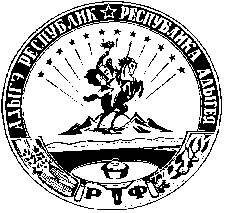 АДЫГЭ РЕСПУБЛИКМуниципальнэ образованиеу«Шэуджэн район»иадминистрацие385440, къ. Хьакурынэхьабл,ур. Шэуджэным ыцI, 9